ЕГЭ 2018. Математика  Базовый уровень.  Типовые  тестовые задания.14 вариантов  заданий.  Ященко И.В.ВАРИАНТ 1Решение: Агрусева Элина Альбертовна1)   15 <или>51Потому что в предложениях 1 и 5 верно передана главная информация, содержащаяся в тексте.2)  действительноСлово «действительно» более менее подходит по смыслу во 2 предложение.Так как в 3 предложение «средство» упоминается как орудие, совокупность приспособление, предмет.4)   принялПрИнял — глагол прошедшего времени мужского рода, образован от слова принять.    информацию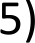 Парбнимы - это слова, сходные по звучанию и морфемному составу, но различающиеся лексическим значением. Также возможно ошибочное употребление одного из них вместо другого.6)  придётСлова «прийдет» нет в русском языке.7) 68295Повторение правил: предложно-падежные формы; предложения с деепричастным оборотом; предложения с несогласованным приложением; предложения с косвенной речью; связь между подлежащим и сказуемым.обдиратьПод ударением в корнях с чередованием гласных во всех случаях пишется та гласная, которая слышится: загар, зори, зарево, кланяться, поклон, засночит, сначут, выравнивать, ровный.В корнях с чередованием e-n пишется буква п, когда сразу за корнем следует под ударением гласный о: вы беру — выбирать, вытер — вытирать, блестеть — блистать,  расстелить — расстилать, вычет — вычитание.Таких  пар корней в русском  языке девять: -бпр-/-бep,  -мпр-/-мер,  -тиp-/-тep-, -dup-/-dep,-стил-f-стел-, -пир-f-nep-, -жиг-f-жег-, -чит-f-чет-, -блист-f-блест-.Исключения: сочетать (и однокоренные к нему сочетание, сочетаться); побирушна. Правило написания корней, в которых о-я чередуются с -пм- или -пл-, аналогично предыдущему (для e-n): если после них идет ударный а, то пишутся сочетания -пм- или - ин-: пожать — пожимать,  прокляну — пронлинать.Всплескисчерпать  <или> исчерпатьвсплескПриставки на 3 и С К приставкам, оканчивающимся на 3 и С, относятся: без-, бес-, раз-, pac-, из-, ис-, воз-, вос-, вз-, вс-, низ-, нис-, чрез- (через-), чрес- (черес-). Буква 3 пишется в приставках без-, раз-, из-, воз-, вз-, низ-, чрез- перед звонкими согласными (б, в, г, д, ж, з, л, м, н, р) и гласными.молодцеватыйСуффиксы  -ов-, -ев-; -оват-, -еват-; -овит-, -евит- прилагательных Послетвёрдых согласных пишутся суффиксы -ов- (бронзовый), -оват- (простоватый), -овит- (деловитый). После мягких согласных пишутся суффиксы -ев- (болевой), -еват- (молодцеватый), -евит- (глянцевитый).встревоженныйСуффиксы -енн- и -онн-, -ян- и -ан- и суффикс -ин- в отыменных прилагательных Двойное н пишется в суффиксах -енн-, -онн- прилагательных, образованных от существительных, например: соломенный, болезненный, клюквенный, искусственный, внутренний, ведренный, свойственный, обеденный, революционный, позиционный.немалоЕсли нет зависимого слова или противопоставления с союзом а, точастица не пишется слитно: Непогашенные огни тускло светились в тумане. С краткими причастиями частица не пишется раздельно всегда: огни не погашены.Затемчтобы  <или> чтобызатемСоюзы, образованные путем слияния местоимения с первообразным предлогом: «зато»,«почему», «притом», «затем» и т.д.14) 26 <или> 62В прилагательных, образованных от существительных с помощью суффиксов они-енн: торжество — торжественный, лекция — лекционный; исключение: в слове ветреный пишется одна буква н, но в приставочных образованиях будет писаться уже две буквы н: безветренный, обветренный, проветренный и т.д.15) 34 <или> 43Однородные и неоднородные определения Несколько согласованных определений, не связанных между собою союзами, могут быть как однородными, так и неоднородными.Между однородными определениями ставится запятая, между неоднородными определениями  запятая не ставится.16) 14 <или> 41Знаки препинания в предложениях с обособленными членами предложения. а) Обособляются: распространенные определения, выраженные причастными оборотами или прилагательными с зависимыми словами, стоящие после определяемого слова (Я увидел старушку, несущую большую сумку, и решил ей помочь.)17) 245 <или>  любая  другая последовательность этих цифрПовторить правило: Знаки препинания при словах и конструкциях, грамматически не связанных с членами предложения.18) 15 <или> 51Повторить правило: Знаки препинания в сложноподчиненном предложении.124 <или>  любая  другая последовательность этих цифрПовторить правило: Знаки препинания в сложном предложении с разными видами связи.своегоМестоимение ”своего” не подходит в данному предложению.145 <или>  любая  другая последовательность этих цифрПредложения 145 не соответствуют содержанию текста, так как информация в данных предложениях передается неверно, либо не упоминается.22) 13 <или> 31Прочитав внимательно текст, мы понимаем, что утверждения 1 и 3 являются верными.23) Вчерасегодня  <или> сегоднявчераАнтонимы — это слова одной части речи, различные по звучанию и написанию, имеющие прямо противоположные лексические значения, например: «правда» — «ложь»,«добрый» — «злой», «говорить» — «молчать».24) 20Весна-этого времени.25) 6235АНАФОРА — повторение каких-либо сходных звуковых элементов в начале смежных ритмических рядов (полустиший, строк, строф). лексической: «Наше оружие — наши песни, Наше золото — звенящие голоса». Гипербола - поэтический приём чрезмерного преувеличения с целью усиления впечатления. Фразеологизм — в языкознании: устойчивый оборот речи; идиома. Парцелляция-ряд однородныйх членов предложения - несколько слов предложения относящихся или зависящих от одного и того же слова, отвечающие на один и тот же вопрос соотвественно и относящиеся к одной части речи.